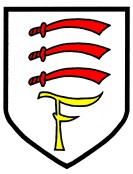 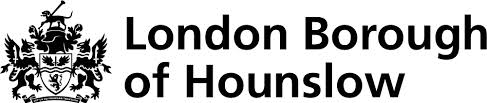 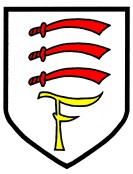 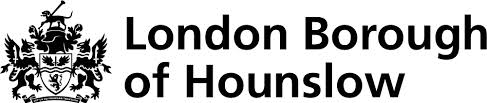 January 2022Dear Candidate,Thank you for taking an interest in the role of SENCO at Fairholme Primary School.  This is a fantastic opportunity for you to become part of a committed and passionate Senior Leadership Team who are keen to continue the development of our SEN provision to ensure it meets the needs of our children.Let me tell you a little bit about our school – we are a school that is moving from 3FE to 2FE, serving a diverse community with a range of needs; our families value the school and its staff for the care and commitment we show to our children.  We have a passion for providing the children in our setting with a broad and balanced curriculum that allows them to be aspirational about their learning journey and ultimately shows them what it is possible to achieve with a little resilience, self-belief and motivation.Our school values of Respect, Kindness, Aspiration, Honesty, Self-belief and Responsibility underpin every aspect of school life.  We offer a range of after school activities for the children to engage with and we are very lucky to have extensive fields and outdoor spaces.Our 2019 OFSTED report graded us as Good and we continue to work on developing our setting to ensure the best possible outcomes for our children.  We encourage our staff to use CPL opportunities to develop their teaching and learning skills and have developed our own set of pedagogical approaches to support this.We believe that every child can, and should, succeed and we are looking for a passionate and enthusiastic candidate who can join our team and positively contribute to our school community.We welcome visits to the school (Covid restrictions permitting) and look forward to meeting you.Kind regardsMiss Helen WillisHeadteacher